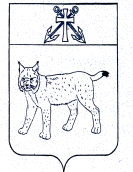 АДМИНИСТРАЦИЯ УСТЬ-КУБИНСКОГОМУНИЦИПАЛЬНОГО ОКРУГАПОСТАНОВЛЕНИЕс. Устьеот 12.07.2023                             № 1112                                                                                                                        									Об утверждении порядка установления особого противопожарного режима на территории Усть-Кубинского муниципального округаВ соответствии с федеральными законами от 21 декабря 1994 года № 69-ФЗ «О пожарной безопасности», от 22 июля 2008 года № 123-ФЗ «Технический регламент о требованиях пожарной безопасности», от 6 октября 2003 года № 131-ФЗ «Об общих принципах организации местного самоуправления в Российской Федерации», Постановлением Правительства Российской Федерации от 16 сентября 2020 года № 1479 «Об утверждении Правил противопожарного режима в Российской Федерации», Законом Вологодской области от 7 мая 2007 года № 1593-ОЗ «О пожарной безопасности в Вологодской области», в целях обеспечения первичных мер пожарной безопасности на территории Усть-Кубинского муниципального округа в пожароопасные периоды на основании ст. 42 Устава округа администрация округаПОСТАНОВЛЯЕТ:Утвердить прилагаемый Порядок установления особого противопожарного режима на территории Усть-Кубинского муниципального округа, согласно приложению № 1 к настоящему постановлению.Утвердить Перечень оснований для установления особого противопожарного режима на территории Усть-Кубинского муниципального округа, согласно приложению № 2 к настоящему постановлению.Утвердить Перечень дополнительных требований пожарной безопасности, действующих в период особого противопожарного режима на территории Усть-Кубинского муниципального округа, согласно приложению № 3 к настоящему постановлению.Контроль за исполнением настоящего постановления возложить на отдел безопасности, мобилизационной работы, ГО и ЧС администрации округа.Настоящее постановление вступает в силу со дня его подписания и подлежит официальному опубликованию.Глава округа									И.В. БыковПриложение  1Утверждено постановлением администрации округа от 12.07.2023 № 1112ПОРЯДОКустановления особого противопожарного режима на территорииУсть-Кубинского муниципального округаВ случае повышения пожарной опасности, а также условий, перечисленных в «Перечне оснований для установления особого противопожарного режима на территории Усть-Кубинского муниципального округа, глава округа постановлением администрации округа устанавливает особый противопожарный режим на территории Усть-Кубинского муниципального округа.Решение о введении особого противопожарного режима на территории Усть-Кубинского муниципального округа принимается по предложению начальника отдела надзорной деятельности и профилактической работы по Сокольскому и Усть-Кубинскому районам УНД и ПР ГУ МЧС России по Вологодской области либо решению комиссии по предупреждению и ликвидации чрезвычайных ситуаций и обеспечению пожарной безопасности Усть-Кубинского муниципального округа (далее - КЧС и ОПБ).Особый противопожарный режим может быть введен как на всей территории Усть-Кубинского муниципального округа, так и его части в пределах границ населенного пункта, садоводческих, огороднических, дачных некоммерческих объединений граждан и т.д.В распоряжении об установлении особого противопожарного режима указывается:обстоятельства, послужившие основанием для введения особого противопожарного режима;границы территории, на которой устанавливается особый противопожарный режим;время начала установления особого противопожарного режима;срок, на который устанавливается особый противопожарный режим;перечень дополнительных требований пожарной безопасности, вводимых в целях обеспечения особого противопожарного режима;должностные лица и органы, ответственные за осуществление конкретных мероприятий в период действия особого противопожарного режима, пределы полномочий этих органов и должностных лиц.В случае необходимости принятия экстренного решения об установлении особого противопожарного режима на территории Усть-Кубинского муниципального округа, по указанию главы округа решение о введении особого противопожарного режима на территории округа может быть принято на заседании КЧС и ПБ Усть-Кубинского муниципального округа.Разработку комплекса мер, направленных на устранение повышенной опасности и контроль за их выполнением осуществляет администрация Усть-Кубинского муниципального округа, руководствуясь Перечнем дополнительных требований пожарной безопасности, действующих в период особого противопожарного режима в соответствии с приложением 3 к настоящему постановлению. При этом назначается должностное лицо, ответственное за организацию выполнения требований пожарной безопасности и координацию действий сил и средств на указанной территории.Постановление об установлении особого противопожарного режима является обязательным для исполнения гражданами, организациями не зависимо от форм собственности и ведомственной принадлежности находящимися на территории Усть-Кубинского муниципального округа.Информация о введении особого противопожарного режима незамедлительно доводится до сведения населения Усть-Кубинского муниципального округа через средства массовой информации, с использованием средств специальной техники, иными способами, позволяющими эффективно и своевременно уведомить все слои населения, независимо от их социального положения.Приложение  2Утверждено постановлением администрации округа от 12.07.2023 № 1112 ПЕРЕЧЕНЬоснований для установления особого противопожарного режимаПовышение пожарной опасности в результате наступления неблагоприятных климатических условий, в том числе:- повышение температуры воздуха до +30 градусов по Цельсию и выше в течение семи суток;- понижение температуры воздуха до -30 40 градусов по Цельсию и ниже в течение семи суток;- сильный ветер (в том числе смерчи и шквалы) со скоростью ветра в порывах 30 и более метров в секунду.Значительном увеличении количества пожаров или случаев гибели на пожарах людей в жилом секторе.Возникновение массовых пожаров на территории муниципального округа (более 5 в день в течение 3 дней и более).Крупные аварии на предприятиях и других потенциально-опасных объектах, ставящие под угрозу жизнь и здоровье граждан, требующие немедленных действий по предупреждению или тушению пожаров и связанных с ними первоочередных аварийно-спасательных работ.Осложнение обстановки с лесными пожарами, угрожающими нормальной деятельности предприятий и граждан, создающими реальную угрозу жизни и здоровью людям, уничтожения их имущества.Возникновение 4-го или 5-го класса пожарной опасности в лесах по условиям погоды в соответствии с приказом Федерального агентства лесного хозяйства от 5 июля 2011 года № 287 "Об утверждении классификации природной пожарной опасности лесов и классификации пожарной опасности в лесах в зависимости от условий погоды".При других обстоятельствах, требующих неотложных мер по защите населения, организации тушения пожаров и проведению аварийно-спасательных работ.Приложение  3Утверждено постановлением администрации округа от 12.07.2023 № 1112ПЕРЕЧЕНЬдополнительных требований пожарной безопасности,действующих в период особого противопожарного режима В рамках обеспечения особого противопожарного режима проводятся следующие мероприятия:Создается оперативный штаб по профилактике пожаров и по борьбе с ними.Организуется наблюдение за противопожарным состоянием соответствующих территорий и в прилегающих к ним зонам, путем патрулирования межведомственными профилактическими группами, в которые включаются работники администрации муниципального округа, работники организаций, добровольные пожарные, граждане Российской Федерации, сотрудники ОМВД, Росгвардии, МЧС России (по согласованию).Предусматриваются мероприятия, исключающие возможность переброса огня от природных, ландшафтных пожаров в населенные пункты, на здания и сооружения (устройство защитных противопожарных полос, удаление сухой растительности и др.).Предусматривается комплекс работ по дополнительному устройству, очистке и обновлению защитных (минерализованных) полос в местах примыкания лесных массивов, полей, болот к территориям населенных пунктов, садоводческих, огороднических и дачных некоммерческих объединений граждан и отдельно стоящим объектам, расположенным в непосредственной близости от них.Разрабатывается план эвакуации населения в безопасный район за пределы территории, на которой введен особый противопожарный режим.Организуется круглосуточное дежурство имеющихся подразделений добровольной пожарной охраны и пожарной (приспособленной для целей пожаротушения) техники;Организуется оказание практической помощи населению по вывозу сухой травы и мусора с придомовых территорий.Осуществляется передача информационных сообщений об установлении особого противопожарного режима через средства оповещения гражданской обороны, средства массовой информации;Проводится через средства массовой информации разъяснительная работа о мерах пожарной безопасности и действиях в случае пожара;Организуется незамедлительное оповещение населения о возникших пожарах.Обеспечивается запас воды для целей пожаротушения.Информируются в установленном законодательством порядке уполномоченные органы о нарушениях требования пожарной безопасности и о мерах по их соблюдению.Руководителям организаций не зависимо от форм собственности и ведомственной принадлежности рекомендуется при установлении особого противопожарного режима:организовать круглосуточное дежурство имеющихся подразделений добровольной пожарной охраны (дружины) и пожарной (приспособленной для целей пожаротушения) техники;предусматривать использование для целей пожаротушения, имеющуюся водовозную и землеройную технику, а также техники для эвакуации людей (в том числе обеспечение ее водительским составом и горюче-смазочными материалами);обеспечивать запасы воды для целей пожаротушения;принимать меры по уборке сухой травы, иного горючего мусора с территорий, прилегающих к границам предприятий, организаций и учреждений;осуществлять иные мероприятия, связанные с решением вопросов содействия пожарной охране при тушении пожаров.Гражданам рекомендуется предусмотреть дополнительный запас первичных средств пожаротушения и противопожарного инвентаря (бочки с водой, лопаты, ведра, ломы, багры и т.п.).Организуется привлечение общественных организаций для проведения противопожарной пропаганды среди населения по соблюдению правил пожарной безопасности.Оказывается содействие гражданам пожилого возраста, инвалидам, многодетным семьям в обслуживании, ремонте печей и электропроводок, эксплуатирующихся в пожароопасном состоянии.Проведение с наступлением зимнего периода своевременной очистки от снега дорог, подъездов к жилым домам, организациям (объектам).На время действия особого противопожарного режима запрещается (мероприятия выбираются в соответствии со складывающейся обстановкой):разведение костров и выжигание сухой растительности, сжигание мусора, за исключением работ, проводимых по противопожарному обустройству лесов;приготовление пищи на открытом огне, углях, в том числе с использованием устройств и сооружений для приготовления пищи на углях, за исключением приготовления пищи в помещениях зданий, предназначенных для оказания услуг общественного питания, а также в зонах для приготовления и приема пищи;проведение огневых и других пожароопасных работ вне постоянных мест их проведения, за исключением работ по устранению аварий;посещение мест отдыха в лесных массивах;отжиг стерни и сухой травы;посещение гражданами лесов;проведение определенных видов деятельности на отдельных участках лесного фонда и не входящих в лесной фонд территориях (вырубка леса, охота и рыболовство).Установление (введение) других дополнительных требований пожарной безопасности в период особого противопожарного режима может производиться по согласованию с Государственной противопожарной службой.